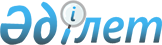 О внесении изменений в Решение Совета Евразийской экономической комиссии от 5 декабря 2018 г. № 100Решение Совета Евразийской экономической комиссии от 22 мая 2023 года № 62.
      В целях реализации пункта 5 Протокола о техническом регулировании в рамках Евразийского экономического союза (приложение № 9 к Договору о Евразийском экономическом союзе от 29 мая 2014 года) и в соответствии с пунктом 41 приложения № 1 к Регламенту работы Евразийской экономической комиссии, утвержденному Решением Высшего Евразийского экономического совета от 23 декабря 2014 г. № 98, Совет Евразийской экономической комиссии решил:
      1. Внести в Решение Совета Евразийской экономической комиссии от 5 декабря 2018 г. № 100 "О Порядке включения аккредитованных органов по оценке соответствия (в том числе органов по сертификации, испытательных лабораторий (центров)) в единый реестр органов по оценке соответствия Евразийского экономического союза, а также его формирования и ведения" изменения согласно приложению.
      2. Коллегии Евразийской экономической комиссии в 3-месячный срок с даты вступления настоящего Решения в силу внести соответствующие изменения в Решение Коллегии Евразийской экономической комиссии от 10 мая 2016 г. № 38 "О технологических документах, регламентирующих информационное взаимодействие при реализации средствами интегрированной информационной системы внешней и взаимной торговли общего процесса "Формирование и ведение единого реестра органов по оценке соответствия Евразийского экономического союза (в том числе органов по сертификации, испытательных лабораторий (центров))" в целях приведения его в соответствие с Порядком, утвержденным Решением Совета Евразийской экономической комиссии от 5 декабря 2018 г. № 100 (с учетом изменений, предусмотренных настоящим Решением).
      3. Настоящее Решение вступает в силу по истечении 30 календарных дней с даты его официального опубликования. ИЗМЕНЕНИЯ, вносимые в Решение Совета Евразийской экономической комиссии от 5 декабря 2018 г. № 100
      1. Подпункт "б" пункта 2 исключить.
      2. Подпункт "а" пункта 3 после слова "реестр" дополнить словами "органов по оценке соответствия Евразийского экономического союза (далее – единый реестр)".
      3. В Порядке включения аккредитованных органов по оценке соответствия (в том числе органов по сертификации, испытательных лабораторий (центров)) в единый реестр органов по оценке соответствия Евразийского экономического союза, а также его формирования и ведения, утвержденном указанным Решением:
      а) пункт 2 изложить в следующей редакции:
      "2. Для целей настоящего Порядка используются понятия, которые означают следующее:
      "массовая необоснованная выдача документов" – необоснованная выдача документов (не менее трех) об оценке соответствия продукции требованиям одного или нескольких технических регламентов Союза, выявленная органом по аккредитации государства – члена Союза в течение одной оценки аккредитованного органа по оценке соответствия и (или) одного мероприятия по контролю за деятельностью аккредитованного органа по оценке соответствия (в случае, если проведение такого мероприятия по контролю предусмотрено законодательством государства – члена Союза);
      "необоснованная выдача документов" – выдача документов об оценке соответствия с нарушениями процедур оценки соответствия, предусмотренными настоящим Порядком;
      "систематическая необоснованная выдача документов" – неоднократно повторяющаяся (не менее 3 раз) в течение 1 года необоснованная выдача документов об оценке соответствия, выявленная в установленном порядке, вне зависимости от количества необоснованно выданных документов об оценке соответствия.
      Иные понятия, используемые в настоящем Порядке, применяются в значениях, определенных Протоколом о техническом регулировании в рамках Евразийского экономического союза (приложение № 9 к Договору о Евразийском экономическом союзе от 29 мая 2014 года) и Протоколом о признании результатов работ по аккредитации органов по оценке соответствия (приложение № 11 к Договору о Евразийском экономическом союзе от 29 мая 2014 года).";
      б) в абзаце четвертом подпункта "а" пункта 5 слова "после выпуска ее в обращение в форме оценки технического состояния (технического освидетельствования) или обследования" исключить;
      в) в пункте 8:
      подпункты "д" и "е" изложить в следующей редакции:
      "д) отсутствие выявленных в течение 1 года случаев необоснованной выдачи документов, повлекших за собой выпуск в обращение продукции, не соответствующей требованиям законодательства государства-члена или нормативных документов (для продукции, включенной в единый перечень) либо требованиям технических регламентов Союза;
      е) отсутствие выявленных в течение 1 года случаев массовой и (или) систематической необоснованной выдачи документов;";
      дополнить подпунктами "ж" и "з" следующего содержания:
      "ж) отсутствие в штате органа по сертификации лиц, допустивших нарушения, указанные в подпунктах "д" и "е" настоящего пункта;
      з) соответствие образования и опыта работы руководителя органа по сертификации, его заместителей (при наличии) требованиям законодательства государства-члена (при наличии).";
      г) дополнить пунктом 81 следующего содержания:
      "81. К нарушениям органами по сертификации процедур оценки соответствия, повлекшим необоснованную выдачу документов, относятся:
      а) нарушение области аккредитации;
      б) нарушение схемы сертификации;
      в) нарушение требований по идентификации продукции;
      г) нарушение требований к отбору образцов (проб) продукции;
      д) нарушение требований к формированию программы исследований (испытаний) и измерений продукции;
      е) нарушение требований к проведению исследований (испытаний) и измерений продукции.";
      д) в пункте 9:
      подпункты "г" и "д" изложить в следующей редакции:
      "г) отсутствие выявленных в течение 1 года случаев необоснованной выдачи документов, повлекших за собой выпуск в обращение продукции, не соответствующей требованиям законодательства государства-члена или нормативных документов (для продукции, включенной в единый перечень) либо требованиям технических регламентов Союза;
      д) отсутствие выявленных в течение 1 года случаев массовой и (или) систематической необоснованной выдачи документов;";
      дополнить подпунктами "е" и "ж" следующего содержания:
      "е) наличие у испытательной лаборатории (центра) на законном основании помещений и оборудования, обеспечивающих проведение исследований (испытаний) и измерений характеристик (показателей) продукции (групп продукции), включенной в область аккредитации, на соответствие требованиям технических регламентов Союза, а также продукции, включенной в единый перечень;
      ж) соответствие образования и опыта работы руководителя испытательной лаборатории (центра), его заместителей (при наличии) требованиям законодательства государства-члена (при наличии).";
      е) дополнить пунктом 91 следующего содержания:
      "91. К нарушениям испытательными лабораториями (центрами) процедур оценки соответствия, повлекшим необоснованную выдачу документов, относятся:
      а) нарушение области аккредитации;
      б) нарушение требований к отбору образцов (проб) продукции;
      в) нарушение требований к подготовке или обработке испытываемого образца;
      г) нарушение применения метода исследования (испытания) и измерения продукции;
      д) нарушение требований к средствам измерений, испытательному оборудованию, вспомогательному оборудованию;
      е) нарушение условий проведения исследований (испытаний) и измерений продукции;
      ж) нарушение требований к персоналу.";
      ж) в пункте 10:
      в подпункте "в" слово "или" заменить словом "и";
      подпункт "г" изложить в следующей редакции:
      "г) наличие в штате органа инспекции работников, ответственных за инспекцию, по всем направлениям деятельности в соответствии с областью аккредитации, работающих на основе трудового договора в составе одного органа инспекции;";
      дополнить подпунктами "д" – "ж" следующего содержания:
      "д) отсутствие выявленных в течение 1 года случаев необоснованной выдачи документов, повлекших за собой выпуск в обращение продукции, не соответствующей требованиям технических регламентов Союза;
      е) отсутствие выявленных в течение 1 года случаев массовой и (или) систематической необоснованной выдачи документов;
      ж) соответствие образования и опыта работы руководителя органа инспекции, его заместителей (при наличии) требованиям законодательства государства-члена (при наличии).";
      з) дополнить пунктами 101 и 102 следующего содержания:
      "101. К нарушениям органами инспекции процедур оценки соответствия, повлекшим необоснованную выдачу документов, относятся:
      а) нарушение области аккредитации;
      б) нарушение требований к отбору образцов (проб) продукции;
      в) нарушение требований к формированию программы инспекции;
      г) нарушение требований к проведению инспекции.
      102. К нарушениям, указанным в пунктах 81, 91 и 101 настоящего Порядка, не относятся технические ошибки (описки, опечатки, грамматические ошибки).";
      и) в пункте 12:
      в подпункте "а":
      после абзаца пятого дополнить абзацем следующего содержания:
      "дата решения о включении в единый реестр (исключения из него);";
      после абзаца шестого дополнить абзацем следующего содержания:
      "дата решения об изменении статуса аккредитации;";
      в подпункте "б":
      после абзаца пятого дополнить абзацем следующего содержания:
      "дата решения о включении в единый реестр (исключения из него);";
      после абзаца шестого дополнить абзацем следующего содержания:
      "дата решения об изменении статуса аккредитации;";
      в подпункте "в":
      после абзаца пятого дополнить абзацем следующего содержания:
      "дата решения о включении в единый реестр (исключения из него);";
      после абзаца шестого дополнить абзацем следующего содержания:
      "дата решения об изменении статуса аккредитации;";
      к) дополнить пунктом 171 следующего содержания:
      "171. В случае расширения (сокращения) области аккредитации органа по оценке соответствия уполномоченный орган представляет актуализированные сведения об органе по оценке соответствия, указанные в пункте 12 настоящего Порядка.".
					© 2012. РГП на ПХВ «Институт законодательства и правовой информации Республики Казахстан» Министерства юстиции Республики Казахстан
				
      Члены Совета Евразийской экономической комиссии:
ПРИЛОЖЕНИЕ
к Решению Совета
Евразийской экономической комиссии
от 22 мая 2023 г. № 62